OA 5PORCENTAJES¿Cómo calcular porcentajes?Es super importante leer bien las preguntas antes de responder. Acá hay algunos ejemplos:Problema 1Un concesionario tiene 120 autos, el 35% de ellos son blancos y el 5% rojos. ¿Cuántos autos de cada color hay?Tenemos que calcular el 35% y el 5% de 120.Como el total de autos es 120, lo identificamos con el 100%.Autos blancos: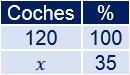 Aplicamos una regla de tres: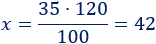 Autos rojos: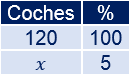 Aplicamos una regla de tres: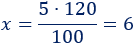 Por tanto, en el concesionario hay 42 autos blancos y 6 autos rojos.Problema 2Antonio acertó el 85% de las preguntas del test de inglés. Si el test tenía un total de 160 preguntas, ¿en cuántas preguntas no acertó?Identificamos 160 con el 100%.Como acertó el 85%, no acertó el 15% porque la suma de aciertos y no aciertos debe ser el total de preguntas.Por tanto, calculamos el 15% de 160: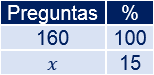 Aplicamos una regla de tres: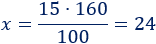 Antonio no acertó 24 preguntas.También, podíamos haber calculado el número de preguntas acertadas y restar el resultado al número total de preguntas.Problema 3De los 684 lanzamientos que realizó Alberto, falló 513. ¿Qué porcentaje de lanzamientos fallidos tiene Alberto?    684 = 100%---------   ---------    513          x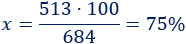 Problema 4El sueldo mensual de Jonathan es de 1000€ y si le ascienden al rango máximo de la empresa, su sueldo aumentaría un 35%. ¿Cuál sería el sueldo mensual de Jonathan si es ascendido?Identificamos el sueldo actual con el 100% para calcular el 35%: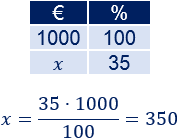 Es decir, si Jonathan asciende, su sueldo aumentaría 350€. El sueldo mensual de Jonathan sería de 1350€.Una forma de obtener directamente el sueldo final es calcular el 135% de 1000.Problema 5En el colegio Del Real, les gusta el rock a 12 de sus 60 alumnos. En el colegio Terraustral, les gusta el rock a 18 de sus 120 alumnos. ¿A qué porcentaje de alumnos les gusta el rock en cada colegio? ¿En qué colegio gusta más el rock?Calculamos el porcentaje de alumnos a los que les gusta el rock en cada colegio para poder comparar la proporción.Colegio Del Real: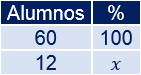 Aplicamos una regla de tres: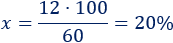 Colegio Terraustral: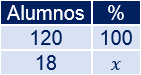 Aplicamos una regla de tres: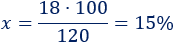 TenemosEn el colegio Del Real, el rock gusta al 20% de los alumnos.En el colegio Terraustral, el rock gusta al 15% de los alumnos.Por tanto, el rock gusta más en el colegio Del Real.Observad que la proporción es mayor en colegio Del Real que en el colegio Terraustral,aunque el número de alumnos a los que les gusta el rock es mayor en el colegio Terraustral.Problema 6El 18% de los árboles del jardín de la plaza mayor son almendros y el resto son naranjos. Si en la plaza 45 almendros, ¿cuánto árboles hay en total en la plaza?Sólo tenemos que identificar el 18% con 45 para calcular el 100%: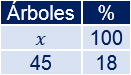 Aplicamos una regla de tres: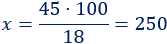 En la plaza hay un total de 250 árboles.Problema 7Según un estudio de 2017, en España, 4 de cada 10 hogares tienen alguna mascota. ¿Qué porcentaje de hogares españoles tienen mascota? En una población con 1600 hogares, ¿cuántos tienen mascota?SoluciónTenemos que identificar el 100% con 10: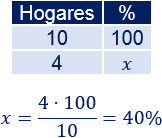 El 40% de los hogares españoles tienen alguna mascota.Para responder a la segunda pregunta tenemos que calcular el 40% de 1600: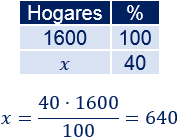 De 1600 hogares, 640 tienen mascota.Problema 8En una tienda deportiva hay balones blancos (40%) y balones multicolores (60%). Si hay 600 balones blancos, ¿cuántos hay en total?Identificamos el 40% con 600 para calcular el 100%: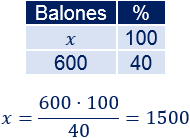 En la tienda hay un total de 1500 balones.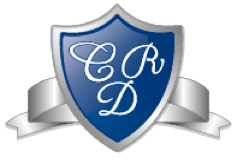 CLASE 7 MATEMÁTICA Clase N° 78º BÁSICONombre:  ___________________________________________________Profesor: Zamir Santis Kifafi                                Fecha: ______________